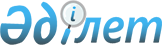 Об утверждении бюджета Рузаевского сельского округа района имени Габита Мусрепова на 2020-2022 годыРешение маслихата района имени Габита Мусрепова Северо-Казахстанской области от 8 января 2020 года № 56-11. Зарегистрировано Департаментом юстиции Северо-Казахстанской области 10 января 2020 года № 5898.
      Сноска. Вводится в действие с 01.01.2020 в соответствии с пунктом 5 настоящего решения.
      В соответствии со статьями 9-1, 75 Бюджетного кодекса Республики Казахстан от 4 декабря 2008 года, статьей 6 Закона Республики Казахстан от 23 января 2001 года "О местном государственном управлении и самоуправлении в Республике Казахстан", маслихат района имени Габита Мусрепова Северо-Казахстанской области РЕШИЛ:
      1. Утвердить бюджет Рузаевского сельского округа района имени Габита Мусрепова на 2020-2022 годы согласно приложениям 1, 2 и 3 соответственно, в том числе на 2020 год в следующих объемах:
      1) доходы – 127 525,8 тысяч тенге:
      налоговые поступления – 17 820 тысяч тенге;
      неналоговые поступления – 0;
      поступления от продажи основного капитала – 0;
      поступления трансфертов – 109 705,8 тысяч тенге;
      2) затраты – 158 220,5 тысяч тенге;
      3) чистое бюджетное кредитование – 0:
      бюджетные кредиты – 0;
      погашение бюджетных кредитов – 0;
      4) сальдо по операциям с финансовыми активами – 0:
      приобретение финансовых активов – 0;
      поступления от продажи финансовых активов государства – 0;
      5) дефицит (профицит) бюджета – -30 694,7 тысяч тенге;
      6) финансирование дефицита (использование профицита) бюджета – 30 694,7 тысяч тенге:
      поступление займов – 25 000 тысяч тенге;
      погашение займов – 0;
      используемые остатки бюджетных средств – 5 694,7 тысячи тенге.
      Сноска. Пункт 1 в редакции решения маслихата района имени Габита Мусрепова Северо-Казахстанской области от 26.08.2020 № 65-5 (вводится в действие с 01.01.2020). в редакции решения маслихата района имени Габита Мусрепова Северо-Казахстанской области от 05.11.2020 № 68-5 (вводится в действие с 01.01.2020).


      2. Установить, что доходы бюджета сельского округа на 2020 год формируются в соответствии с Бюджетным кодексом Республики Казахстан от 4 декабря 2008 года за счет следующих налоговых поступлений:
      1) индивидуального подоходного налога по доходам, подлежащим обложению самостоятельно физическими лицами, у которых на территории села расположено заявленное при постановке на регистрационный учет в органе государственных доходов:
      место нахождения - для индивидуального предпринимателя, частного нотариуса, частного судебного исполнителя, адвоката, профессионального медиатора;
      место жительства - для остальных физических лиц;
      2) налога на имущество физических лиц по объектам обложения данным налогом, находящимся на территории сельского округа;
      3) земельного налога на земли населенных пунктов с физических и юридических лиц по земельным участкам, находящимся на территории села;
      4) налога на транспортные средства:
      с физических лиц, место жительства которых находится на территории села;
      с юридических лиц, место нахождения которых, указываемое в их учредительных документах, располагается на территории села.
      3. Объем бюджетной субвенции, передаваемой из районного бюджета в бюджет сельского округа, составляет 19 383 тысячи тенге.
      4. Обеспечить выплату заработной платы работникам бюджетной сферы в полном объеме.
      5. Настоящее решение вводится в действие с 1 января 2020 года. Бюджет на 2020 год Рузаевского сельского округа района имени Габита Мусрепова 
      Сноска. Приложение 1 в редакции решения маслихата района имени Габита Мусрепова Северо-Казахстанской области от 26.08.2020 № 65-5 (вводится в действие с 01.01.2020). в редакции решения маслихата района имени Габита Мусрепова Северо-Казахстанской области от 05.11.2020 № 68-5 (вводится в действие с 01.01.2020). Бюджет на 2021 год Рузаевского сельского округа района имени Габита Мусрепова Бюджет на 2022 год Рузаевского сельского округа района имени Габита Мусрепова
					© 2012. РГП на ПХВ «Институт законодательства и правовой информации Республики Казахстан» Министерства юстиции Республики Казахстан
				
      Председатель сессии 
маслихата района 
имени Габита Мусрепова 
Северо-Казахстанской области 

Д.Сулейменов

      Секретарь маслихата района 
имени Габита Мусрепова 
Северо-Казахстанской области 

Е.Адильбеков
Приложение 1
к решению маслихата
района имени Габита Мусрепова
Северо-Казахстанской области
от 8 января 2020 года № 56-11
Категория
Класс
Подкласс
Наименование
Сумма (тысяч тенге)
1. Доходы
127 525,8
1
Налоговые поступления
17 820
01
Подоходный налог
4 000
2
Индивидуальный подоходный налог
4 000
04
Налоги на собственность
13 820
1
Налоги на имущество 
120
3
Земельный налог
900
4
Налог на транспортные средства 
12 800
2
Неналоговые поступления
0
3
Поступления от продажи основного капитала
0
4
Поступления трансфертов
109 705,8
02
Трансферты из вышестоящих органов государственного управления
109 705,8
3
Трансферты из районного (города областного значения) бюджета
109 705,8
Функцио-нальная группа
Админис-тратор бюд-жетных прог-рамм
Прог-рамма
Наименование
Сумма (тысяч тенге)
2. Затраты
158 220,5
01
Государственные услуги общего характера
41 097,7
124
Аппарат акима города районного значения, села, поселка, сельского округа
41 097,7
001
Услуги по обеспечению деятельности акима города районного значения, села, поселка, сельского округа
40 877,7
022
Капитальные расходы государственного органа
220
07
Жилищно-коммунальное хозяйство
33 800,8
124
Аппарат акима города районного значения, села, поселка, сельского округа
33 800,8
008
Освещение улиц населенных пунктов
14 200
009
Обеспечение санитарии населенных пунктов
1 250
010
Содержание мест захоронений и погребение безродных
500
011
Благоустройство и озеленение населенных пунктов
8 400,8
014
Организация водоснабжения населенных пунктов
 9 450
12
Транспорт и коммуникации
82 822
124
Аппарат акима города районного значения, села, поселка, сельского округа
82 822
013
Обеспечение функционирования автомобильных дорог в городах районного значения, селах, поселках, сельских округах
82 822
13
Прочие
500
124
Аппарат акима города районного значения, села, поселка, сельского округа
500
040
Реализация мероприятий для решения вопросов обустройства населенных пунктов в реализацию мер по содействию экономическому развитию регионов в рамках Государственной программы развития регионов до 2025 года
500
3. Чистое бюджетное кредитование
0
Бюджетные кредиты
0
Категория
Класс
Подкласс
Наименование
Сумма (тысяч тенге)
Погашение бюджетных кредитов
0
4. Сальдо по операциям с финансовыми активами
0
Приобретение финансовых активов
0
Поступления от продажи финансовых активов государства
0
5. Дефицит (профицит) бюджета
-30 694,7
6. Финансирование дефицита (использование профицита) бюджета
30 694,7
7
Поступление займов
25 000
01 
Внутренние государственные займы
25 000
2
Договоры займов
25 000
Погашение займов
0
8
Используемые остатки бюджетных средств
5 694,7
01
Остатки бюджетных средств
5 694,7
1
Свободные остатки бюджетных средств
5 694,7Приложение 2 к решению
Категория
Класс
Подкласс
Наименование
Сумма (тысяч тенге)
1. Доходы
42 591
1
Налоговые поступления
15 933
01
Подоходный налог
1 560
2
Индивидуальный подоходный налог
1 560
04
Налоги на собственность
14 373
1
Налоги на имущество 
125
3
Земельный налог
936
4
Налог на транспортные средства 
13 312
2
Неналоговые поступления
0
3
Поступления от продажи основного капитала
0
4
Поступления трансфертов
26 658
02
Трансферты из вышестоящих органов государственного управления
26 658
3
Трансферты из районного (города областного значения) бюджета
26 658
Функциональная группа
Администратор бюджетных программ
Программа
Наименование
Сумма (тысяч тенге)
2. Затраты
42 591
01
Государственные услуги общего характера
33 990
124
Аппарат акима города районного значения, села, поселка, сельского округа
33 990
001
Услуги по обеспечению деятельности акима города районного значения, села, поселка, сельского округа
33 990
07
Жилищно-коммунальное хозяйство
8 601
124
Аппарат акима города районного значения, села, поселка, сельского округа
8 601
008
Освещение улиц населенных пунктов
3 120
011
Благоустройство и озеленение населенных пунктов
5 481
3. Чистое бюджетное кредитование
0
Бюджетные кредиты
0
Погашение бюджетных кредитов
0
4. Сальдо по операциям с финансовыми активами
0
Приобретение финансовых активов
0
Поступления от продажи финансовых активов государства
0
5. Дефицит (профицит) бюджета
0
6. Финансирование дефицита (использование профицита) бюджета
0
Поступление займов
0
Погашение займов
0
Используемые остатки бюджетных средств
0Приложение 3 к решению
Категория
Класс
Подкласс
Наименование
Сумма (тысяч тенге)
1. Доходы
44 034
1
Налоговые поступления
16 570
01
Подоходный налог
1 623
2
Индивидуальный подоходный налог
1 623
04
Налоги на собственность
14 947
1
Налоги на имущество 
130
3
Земельный налог
973
4
Налог на транспортные средства 
13 844
2
Неналоговые поступления
0
3
Поступления от продажи основного капитала
0
4
Поступления трансфертов
27 464
02
Трансферты из вышестоящих органов государственного управления
27 464
3
Трансферты из районного (города областного значения) бюджета
27 464
Функциональная группа
Администратор бюджетных программ
Программа
Наименование
Сумма (тысяч тенге)
2. Затраты
44 034
01
Государственные услуги общего характера
35 350
124
Аппарат акима города районного значения, села, поселка, сельского округа
35 350
001
Услуги по обеспечению деятельности акима города районного значения, села, поселка, сельского округа
35 350
07
Жилищно-коммунальное хозяйство
3 245
124
Аппарат акима города районного значения, села, поселка, сельского округа
3 245
008
Освещение улиц населенных пунктов
3 245
13
Прочие
5 439
124
Аппарат акима города районного значения, села, поселка, сельского округа
5 439
040
Реализация мероприятий для решения вопросов обустройства населенных пунктов в реализацию мер по содействию экономическому развитию регионов в рамках Государственной программы развития регионов до 2025 года
5 439
3. Чистое бюджетное кредитование
0
Бюджетные кредиты
0
Погашение бюджетных кредитов
0
4. Сальдо по операциям с финансовыми активами
0
Приобретение финансовых активов
0
Поступления от продажи финансовых активов государства
0
5. Дефицит (профицит) бюджета
0
6. Финансирование дефицита (использование профицита) бюджета
0
Поступление займов
0
Погашение займов
0
Используемые остатки бюджетных средств
0